анализ деятельности  тл ИМ. д. танасогло в 2019-2020 учебном году.Введение.Уважаемые родители, ученики, коллеги, друзья и партнеры нашего учебного заведения!Представляем вашему вниманию Публичный отчет директора по итогам 2019-2020 учебного года. Отчет содержит информацию об основных результатах деятельности образовательного учреждения. Коллектив поставил перед собой цель – повышение качества гимназического образования посредством модернизации содержания, оптимизации структуры и внедрения эффективных механизмов устойчивого развития. Задачи работы школы  на 2019/2020 учебный год были поставлены следующие:1. создание условий для развития личности и повышения качества образования за счет эффективного использования всех компонентов информационно-образовательной среды;- 2.реализация стандартов эффективности на всех ступенях образования и применение современных образовательных технологий;- 3.формирование индивидуальной образовательной траектории талантливых и способных детей;- 4.создание гибкой системы повышения профессионального мастерства педагогических работников в процессе педагогической деятельности;-5.развитие здоровье сберегающей культуры учителя, использование здоровье сберегающих технологий обучения и воспитания;- 6.создание  единого  информационно-образовательного  пространство основного и дополнительного образования учащихся в соответствии с социальным заказом, формулируемым администрацией и общественностью;- 7.улучшение материально-технического оснащения системы дополнительного образования учащихся.Миссия нашей школы состоит в том, чтобы создать наиболее благоприятные условия развития для всех детей.  Школа  стремится, с одной стороны, способствовать развитию у учащихся их индивидуальных способностей, с другой – гибко реагировать на социокультурные изменения, на возникающие новые требования родителей обеспечивать их самореализацию сегодня и в будущем. Школа призвана сформировать у детей инструмент адаптации к быстро меняющейся жизни, способность сохранять личностные качества в весьма непростых обстоятельствах жизни, умений жить в мире с окружающими, выполнять взаимные обязанности, уважать и любить людей. Девиз нашей школы: «Вначале любить, а затем уж воспитывать и учить».Кредо: «В каждом ребенке солнце только дайте ему светить!».Наш анализ создан в целях совершенствования всех направлений деятельности Школы как социального института. Свои отзывы по содержанию доклада и пожелания по улучшению работы гимназии Вы можете направлять администрации.Доклад подготовлен управленческой командой в составе: - директора Молодыка Валентины Всильевны; - зам. директора по учебно-воспитательной работе Дьяковой Любовь Михайловны; - зам. директора по воспитательной работе Радовой Антонины Ивановны; Партнёры школы в образовательно-воспитательном процессе:•	Родительская ассоциация и родительский комитет•	Выпускники разных лет•	Центр семейных врачей•	Детский сад•	Школа ДЮСШа•	Образовательные учреждения региона•	НСГ, депутат НСГ•	Исполком и Башкан Гагаузии•	ГУО•	НИЦ•	МЕСТНАЯ АДМИНИСТРАТИВНАЯ ВЛАСТЬ•	ООО «Знание. Воспитание. Образование»  и др. общественные организации•	Церковь (Свято-Никольский Храм села)Содержание:1. Общая характеристика общеобразовательного учреждения 1.1. Информационная справка……………………………………………………..1.2. Характеристика контингента обучающихся………………………………… 1.3. Кадровый состав……………………………………………………………...2. Особенности организации образовательного процесса 2.1. Структура организации учебного процесса и режим обучения……………. 2.2. Реализация учебного плана………………………………………………..…3. Условия осуществления образовательного процесса в соответствии с государственными стандартами. 3.1. Здоровье. Безопасность. Защита……………………………..…………..… 3.2. Демократизм образования ………………………………………………...... 3.3. Инклюзивное образование ………………………………..……………........3.4. Эффективность образования ………………………………………………… 3.5. Образование с учетом гендерных аспектов ………………………………...3.6. Воспитательная работа ………..………………………………………….….4. Результаты деятельности учреждения, качество образования 4.1. Результаты государственных экзаменов ………………………………..…. 4.2. Результаты итогового оценивания за год в начальном и гимназическом звеньях…………………………………………………………………………….… 4.3. Результаты олимпиад и научно-практических конференций школьников,  внеурочной деятельности в 2019 -2020 учебном году………………............… 6.  Финансово-экономическая деятельность учреждения6.1. Школьная инфраструктура ……………………………….………………6.2. Освоение финансов,,,,,,,,,,,,,,,,,,,,,,,,,,,,,,,,,,,,,,,,,,,,,,,,,,,,,,,,,,,,,,,,,,,,,,,,,,,,,,,,,,,,,,,, 7.  Основные векторы ближайшего развития……………………………….. 1. ОБЩАЯ ХАРАКТЕРИСТИКА ОБЩЕОБРАЗОВАТЕЛЬНОГО УЧРЕЖДЕНИЯ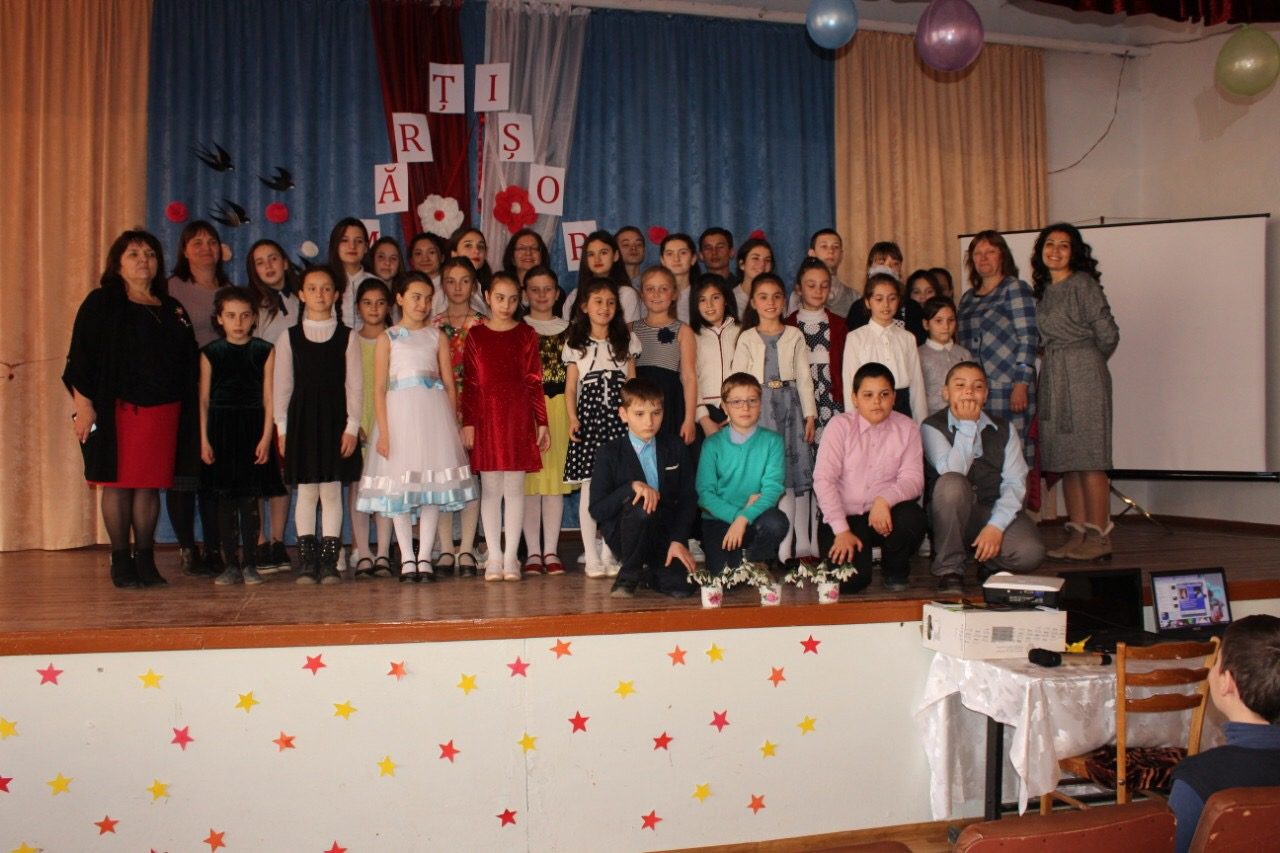 1.1. Информационная справкаГод основания: 2011 годПаспорт школыУчредитель:Главное Управление Образования АТО ГагаузииПолное наименование учреждения:ТЛ им. Д. Танасогло с. Кириет-ЛунгаТип: общеобразовательное учреждение Вид: начальное и гимназическое образование.Контактная информация (адрес, телефон, e-mail):Республика Молдова, Чадыр-Лунгский район, с.Кириет-Лунга, ул. Гагарина ,8 телефон: 0291525005,e-mail :shkola_c-l@mail.ru сайт:kirietshkola.md Директор: Молодыка В. В.Вышестоящая организация:Главное Управление Образования АТО ГагаузииНормативно-правовые документы, регламентирующие деятельность ТЛ им. Д. Танасогло с. Кириет-Лунга в полной мере соответствуют требованиям современного законодательства. В своей работе учебное заведение руководствуется Конституцией РМ, Кодексом  РМ «Об образовании», Уставом, Положением о функционировании, Учебным планом, Куррикулумами (предметными), локальными актами, внутренними приказами, в которых определен круг регулируемых вопросов о правах и обязанностях участников образовательного процесса. Свою миссию школа сегодня видит:  в обеспечении доступного качественного образования;  в создании необходимых условий для умственного, эстетического, физического развития ребенка и его нравственного становления на основе его способностей и потребностей, в соответствии с государственными стандартами обучения и социальным заказом;  в воспитании гражданской позиции учащихся;  в создании условий для социализации воспитанников в современном мире. Конкурентными преимуществами учебного заведения являются:  авторитет школы  в окружающем социуме;  стабильно работающий квалифицированный педагогический коллектив, мотивированный на работу по развитию образовательного учреждения, отсутствие «текучки» кадров;  достойный резерв молодых учителей, положительный баланс с опытными педагогами, что влияет на качество и уровень образования и воспитания;  комфортные условия обучения, отвечающие требованиям, предъявляемым к современному учебному заведению, и современное учебное оборудование;  преимущественно оптимальный и высокий уровень обще учебных знаний, умений и навыков выпускников гимназии;  использование в образовательном процессе современных технологий, позволяющих выстраивать субъект-субъектные отношения между учащимися и педагогами.  созданная система духовно-нравственного воспитания учащихся на основе традиций школы;  система оплаты работы педагогов, стимулирующая их к высокоэффективному труду. Перечисленные преимущества позволяют сохранять стабильность в комплектовании классов.1.2. Характеристика контингента обучающихся Ученики школы могут быть охарактеризованы, в основном, как воспитанные, мотивированные на учебные результаты, позитивно настроенные на процесс обучения и воспитания, воспринимающие педагогические требования. Учащимся свойственно законопослушное поведение и социальная активность, которые выражаются в соблюдении Устава и Правил для учащихся. Здание школы рассчитано на 740 учащихся, а обучается на данный момент 176  учеников, что связано с миграционными и демографическими процессамиКоллективный портрет учеников В школе также обучаются дети, нуждающиеся в коррекционно-развивающем обучении (ООП). Всё это способствует тому, что педагогическим коллективом было выбрано развитие образовательного учреждения в соответствии с концепцией адаптивной школы. Адаптивная школа – это школа со смешанным контингентом учащихся. Наша  школа стремится создать условия для максимальной адаптации учащихся к изменениям в социальной среде в соответствии с их индивидуальными особенностями. Социальный состав семей воспитанников (динамика)Эти данные свидетельствуют о неудовлетворительном социальном фоне. Большая беда - отсутствие родителей рядом с детьми, учащиеся зачастую очень на долгое время остаются на попечении бабушек и дедушек. За этим фактом следуют проблемы поведенческого и воспитательного характера, посещаемости и успеваемости. В большинстве случаев материальная обеспеченность (по какой причине родители отсутствуют) не является залогом правильного и достойного воспитания и формирования будущего поколения наших воспитанников.За 130 лет своей работы в селе школа вырастила не одно поколение кириет-лунгцев, выпускники прошлых лет доверяют своих детей педагогическому коллективу школы. В нашей школе обучаются поколениями – династиями, что является лучшим доказательством высокого статуса учебного заведения. Школа сегодня способна обеспечить образовательный заказ различных слоев родительской общественности и готова предложить доступное бесплатное и качественное образование и внеурочную деятельность для детей из семей разного социального статуса и разных образовательных ориентиров.1.3.Кадровый состав (административный и педагогический)Директор  школы– Молодыка Валентина Васильевна,  преподаватель истории и Гражданского воспитания,  высшее образование, мастерат, I дидактическая категория.- зам. директора по учебно-воспитательной работе- Дьякова Любовь Михайловна, преподаватель румынского языка и литературы, высшее образование, 2 дидактическая категория.- зам. директора по воспитательной работе- Радова Антонина Ивановна, преподаватель гагаузского языка и литературы, образование высшее, 1 дидактическая категория. На уровне общеобразовательного учреждения функционируют:    а) административный совет образовательного учреждения, наделенный правом принимать решения в области управления, который состоит из директора, заместителей директора, одного представителя, делегированного органом публичного управления административно-территориальной единицы первого уровня, в которой находится учреждение, представителей родителей, делегированных общим собранием родителей, двух представителей педагогических кадров, делегированных педагогическим советом, и одного представителя учащихся, делегированного советом учащихся учреждения;    b) педагогический совет образовательного учреждения, наделенный правом принимать решения в области образования, который состоит из педагогических кадров соответствующего учреждения и возглавляется директором образовательного учреждения.    Педагогический совет создан для руководства учебно- воспитательным процессом;Методический совет состоит из руководителей предметных кафедр, заместителей директора. МС создан в целях координации деятельности всех структурных подразделений методической службы и координируется ЗУВР;Методические комиссии учителей предметников: естественно - научных предметов, предметов гуманитарного цикла, филологов,  эстетического цикла.Методическое объединение классных руководителей состоит из заместителя директора по воспитательной работе  (КООРДИНАТОР),  классных руководителей школы;Многопрофильная внутришкольная комиссия;Совет по этике;Родительский комитет школы состоит из представителей родительских комитетов классов.Школьное ученическое самоуправление состоит из учащихся, выбранных коллективами 5 -9 классов Кадровый потенциал является наиболее важным ресурсом, позволяющим обеспечивать высокое качество образования. Количество педагогических работников в 2019-2020 учебном году составило 23 человек. В школе работал квалифицированный коллектив из 23 педагогов (6 педагогов начального и 17 педагогов гимназического звена), 1 педагог являлся совместителем (учитель географии).Анализ динамики профессионального роста учителей Педагоги обеспечивают качественное преподавание предметов,  внедряют новое содержание образования и современные технологии обучения.Качество образования неразрывно связано  с кадровой обеспеченностью. Администрация уделяет внимание созданию благоприятных условий для поддержки и профессионального развития своих педагогов:Подбор и расстановка кадров; Квалификация педагогов;Потребность в профессиональном росте;Разумное соотношение педагогов различных возрастных характеристик.В школе наблюдается и отмечается осознание и готовность коллектива к участию в инновационном процессе. Об этом говорят РМО, где учителя различных предметных направлений показали активное использование новшеств, ИКТ технологий в своей практике.В учебном заведении имеются следующие информационные ресурсы: Функционирует сайт Выход в ИнтернетНаличие справочной и методической литературы в кабинете зам. директора по УВР Функционирует школьная библиотека Компьютерный кабинетЗаработная плата работников устанавливается на основании Закона №270 «О новой системе оплаты труда бюджетным работникам», локальных актах «Об установлении надбавок», доплат компенсационного характера за выполнение дополнительных работ, связанных с образовательным процессом и не входящих в круг основных обязанностей работника. 89% учителей, реализующих внедрение модернизированного куррикулума и стандартов эффективности обучения, ИКТ компетентны, что сделало дистанционное обучение с 11 марта 2020 года реальным и доступным в условиях ЧС в стране.Учителя начальных классов и преподаватели гимназического звена регулярно проходят курсы повышения квалификации в университетах и институтах республики. Своевременное прохождение курсов положительно сказывается на качестве аттестации педагогов и руководящих кадров. Составлен перспективный план курсовой подготовки педагогов на 3 года (2017-2020). Учителя, обученные обновленному  содержанию образования  и современным методикам преподавания, активно применяли полученные теоретические знания в своей практической деятельности, делились опытом работы на заседаниях МО в ходе проведения семинаров, конференций.2. ОСОБЕННОСТИ ОРГАНИЗАЦИИ ОБРАЗОВАТЕЛЬНОГО ПРОЦЕССА2.1.Структура и режим обученияУровень начального образования Учебный план для 1-4 классов ориентирован на 4-летний нормативный срок освоения образовательных программ начального общего образования. Продолжительность учебного года для 1 класса 33 учебные недели, для 2–4 классов –34 учебных недели. Продолжительность урока для 1 класса 35 - 45 минут, для 2–4 классов – 45 минут. Базисный учебный план для обучающихся 1-4 классов на 2019-2020 учебный год был составлен на основе Базисного учебного плана образовательных учреждений РМ, реализующих основную образовательную программу начального образования: Куррикулум для начальных классовУровень гимназического образования Учебный план  гимназии  для 5-9 классов ориентирован на 5-летний нормативный срок освоения образовательных программ: предметных куррикулумов гимназичекого образования, Продолжительность учебного года для 5-8 классов – 35 недель, для 9классов – 34 учебные недели. Продолжительность урока – 45 минут.Инклюзивное обучение:Инклюзивным образованием были охвачены 3 учащихся, 2 из которых обучаются на базе ИУП и модернизированных куррикулумов, 1 -на дому, по утвержденному индивидуальному расписанию уроков.2.2.Реализация учебного планаТЛ им. Д. Танасогло, реализуя программу общего образования, в построении учебного плана, опирается на базисный учебный план, утвержденный Министерством образования, культуры и исследований РМ. В учебном плане дано годовое распределение учебной нагрузки на принципе дифференциации и вариативности. Учебный план для 1-4 классов составлен для 4-летнего образования на I ступени. Учебный план для V-IX классов составлен для 5-летнего срока освоения образовательных программ основного общего образования. В учебном плане определено количество учебных часов на изучение учебных предметов. Учебный год в общем образовании начинается 1 сентября. 2019-2020 учебный год делился на два семестра: I семестр 01 сентября – 24 декабря 2019 года; II семестр 09 января – 29 мая 2020 года.Для выпускных IX, XII классов II семестр завершился 29 мая 2020 года.Выпускные экзамены были запланированы, но отменены в связи с ЧС в стране. Оценки за экзамены были вставлены оценочной комиссией согласно Методологии оценивания экзаменационных предметов.Руководствуясь Положением окончания учебного года в чрезвычайных ситуациях, были переведены в следующий класс все 94 ученика начальных классов ; 70 уч-ся 5-8 классов был переведены в следующий класс; ученица 8 класса Плужникова Татьяна отсрочена по всем школьным предметам (из-за огромного количества пропусков). Определены сроки пересдачи для этой ученицы.Режим работы  школы по пятидневной учебной неделе. Школа работала по следующему учебному плану: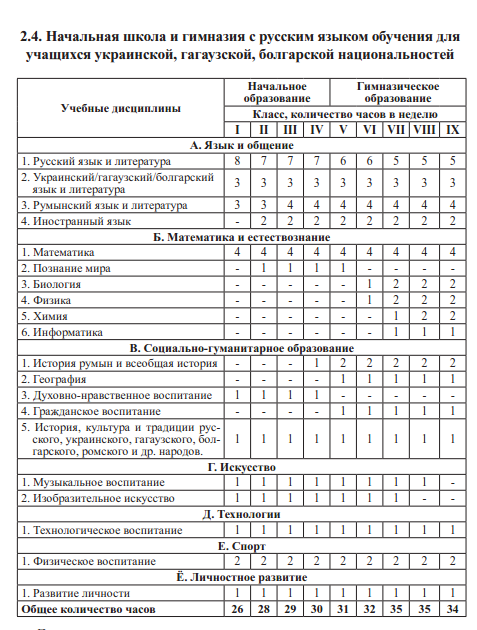 Элементы новизны в Учебном планеВ контексте стратегического направления обеспечения качества общего образования и реализации непрерывности куррикулумных реформ вводятся изменения в куррикулумную политику в области образования в соответствии с национальными и международными образовательными стандартами для того, чтобы профиль выпускника школы рассматривался с точки зрения образовательных целей и указанной системы ключевых компетенций, сформулированных в статье 11 Кодекса об образовании Республики Молдова. Учебный план для начального, среднего и лицейского образования на 2019-2020 учебный год включает некоторые дополнения, которые определяют элементы новизны.1) Новая куррикулумная область Личностное развитие включает обязательную дисциплину Развитие личности и преподается 1 час в неделю в начальном, гимназическом образовании в соответствии с Куррикулумом, разработанным на основе валоризации исследований в области образования и теории развития личности. Дисциплина предназначена для развития навыков учащихся в области самопознания, самопомощи, здорового и независимого образа жизни, превращения учащихся в информированных, активных и цельных граждан, которые могут свободно и открыто общаться, демонстрируя ответственность за принятие решений и развитие карьеры на протяжении жизни2) Модернизированная школьная дисциплина Гражданское воспи-тание является обязательной для учащихся гимназий и заменяет существующее содержание дисциплины Гражданское воспитание. Внедрение дисциплины предусматривает формирование ценностей верховенства закона, развитие компетенций, необходимых для соблюдения прав и обязанностей граждан путем изучения интегрированных модулей, касающихся образования для демократического гражданства, образования в области прав человека, образования для обеспечения целостности, патриотическо-го образования, межкультурного образования и т. д.В 2019-2020 учебном году модернизированное содержание дисциплины Гражданское воспитание вводится в 5 и 6 классе.3) Цифровое образование внедреятся с целью формирования цифровой культуры информации и коммуникации, развития ключевых цифровых компетенций, определенных в Рекомендациях Европейского Парламента и Европейского Совета по ключевым компетенциям и обучению на протяжении всей жизни, а также в Кодексе об образовании Республики Молдова (статья 11, (2)). Цифровое образование является частью дисциплины Технологическое воспитание, ее обязательным модулем в I классе, начиная с 1 сентября 2019-2020 учебного года. Модуль Цифровое образование предусмотрен на 15 часов, преподается учителем начальных классов.4) Предметы художественное воспитание, технологическое воспитание, физическое воспитание оценивались дескрипторами согласно метологии ведения предмета.Цели начального образования в текущем учебном году были сосредоточены на:
 Внедрение куррикулумов по дисциплинам в начальном образовании; обеспечение реализации учебного плана на 2019-2020 учебный год; Критериальное оценивание по дескрипторам в I-IV классах; Контроль за выполнением факультативных уроков на основе куррикулумов, утвержденных Национальным советом по куррикулуму; Координация методических мероприятий по обучению на основе компетентности и управлению эффективным обучением школьника посредством развития внутренней мотивации;
 регулярная, системная координация образовательных партнерств в интересах ученика; Управление домашними заданиями; Совершенствование стратегий обучения для реализации современного урока, ориентированного на глубину и качество, в соответствии с индивидуальными особенностями детей; консультирование учителей и родителей в области инклюзивного образования; повышение навыков чтения; развитие вычислительных навыков; Обеспечение равного и всеобщего доступа к качественному образованию на уровне обязательного образования путем регистрации всех детей, согласно Методологии зачисления детей в первый класс.В этом учебном году была введена Инструкция по менеджменту тем для домашнего задания в начальном и гимназическом звеньях (Приказ МОКИ № 1249 от 28.08.2019 и ГУО АТО Гагаузии № 01-1/18-348)ПРАКТИЧЕСКИЕ РЕКОМЕНДАЦИИ ПО МЕНЕДЖМЕНТУ ДОМАШНЕГО ЗАДАНИЯ ДЛЯ I-IV КЛАССОВПримерное время, предлагаемое для выполнения домашнего задания в гимназическом цикле (на первую неделю, в минутах)Внеурочная деятельность в учебном заведении организуется по направлениям развития личности (спортивно-оздоровительное, духовно-нравственное, социальное, обще интеллектуальное, общекультурное), в таких формах как экскурсии, кружки, секции, круглые столы, конференции, диспуты, олимпиады, соревнования,  исследования.  Социальное направление представлено работой учителей–предметников с одаренными учащимися над проектами, где дети получают возможность не только расширить свой кругозор, развивать мышление и воображение, но и изучают основы проектной деятельности. Общекультурное направление представлено танцевальными кружками.      Обще интеллектуальное направление включает в себя кружок «Шашки». И кружок «Шахматы».Духовно-нравственное направление представлено программой вокального и танцевального кружков, целью реализации которых является создание условий для приобретения ребенком духовно-нравственного опыта, активной жизненной позиции, воспитание у него ответственности и гуманного отношения к окружающему миру. Спортивно-оздоровительное направление представлено секциями «Вольная борьба» и «Футбол», «Таэквандо». Каждый ребёнок выбирает себе занятия по душе. 3. УСЛОВИЯ ОСУЩЕСТВЛЕНИЯ ОБРАЗОВАТЕЛЬНОГО ПРОЦЕССА В СООТВЕТСТВИИ С ГОСУДАРСТВЕННЫМИ СТАНДАРТАМИ. 3.1. Здоровье. Безопасность. Защита  В 2019/2020 учебном году педагогический коллектив продолжил работу над реализацией программы деятельности по сохранению и развитию здоровья учащихся. Цель программы: создание здоровье сберегающих условий организации образовательного процесса. В течение года администрацией велся контроль за функциональным состоянием учащихся в динамике учебного дня. Осуществлялся контроль за выполнением санитарно-гигиенических требований. - Занятия в проводятся в 20 учебных кабинетах. - Учащиеся 5-9 классов занимаются в режиме кабинетной системы, 1-4  - классной системы,  которые соответствуют требованиям СанПиНа и целям образовательного процесса;-Учебная нагрузка в основном соответствует реальному уровню развития личности в УВП; максимальный объем учебной нагрузки обучающихся соответствует максимально допустимому количеству часов;-Перегрузка на учебных занятиях отсутствует;-Санитарно-гигиенический режим в школе соответствует нормам Сан-Пин;-Объем домашних заданий соответствует возрастным особенностям учащихся;-Организация питания учащихся: начальное звено – 94 ученика обеспечены бесплатным питанием ( за счет бюджета) и 82 учащихся гимназического звена питаются за счет Фонда «Здоровое поколение» (региональный компонент).Динамика уровня заболеваемости в начальном звенеДинамика уровня заболеваемости в гимназическом звенеСитуация связанная с хроническими заболеваниями, в соответствии с диаграммой улучшилась, но имеют место быть большое количество заболевших учащихся простудными и инфекционными  заболеваниями в течении учебного года. Особо острым в этом году оказались частые заболевания детей воспалением легких, много учеников при поступлении в школу страдают дефектами речи и зрения, ухудшилась ситуация с заболеваниями глаз о время дистанционного обучения в конце года.Для нас, как и в целом для школ РМ, характерно неполное соответствие уровня здоровья школьников, указанного в медицинских картах, реальному состоянию здоровья учащихся. В связи с этим, организуя образовательный процесс, мы обращаем внимание на рациональную организацию урока, качество питания.  Рациональная организация урока:- соблюдение норм объема и дифференциации домашнего задания;- использование различных методов и технологий, адекватных возрасту учащихся (игровые технологии начальной школы, исследовательские, практические методы - основная школа);- учитываются индивидуальные особенности учащихся при выборе форм контроля, оценивания учащихся;- по медицинским показаниям организовывается обучение на дому.-функционирует спортивный зал и мини-футбольное поле.С целью профилактики утомления, нарушения осанки и  зрения обучающихся на уроках проводятся физкультминутки и гимнастика для глаз.  В оздоровительных целях создаются условия для проведения подвижных игр на переменах, внеклассных спортивных занятиях, дней здоровья.  В 2019-2020 учебном году в школе проводились праздники,  которые включали в себя разнообразные спортивные мероприятия:спортивная эстафета;спортивный праздник для учащихся начальных классов;спортивные соревнования для учащихся 5-9 классов;проведение двигательных игр;выставка рисунков учащихся;3.2. Демократизм образования Стратегическая цель данного направления состоит в:формировании демократического учреждения, воспитывающего всесторонне развитую, социально адаптированную личность.Конкретные цели:обсуждение, оценка и отбор учебных планов, программ, учебников и учебных пособий, соответствующих требованиям государственных стандартов, и внедрение результативных форм и методов реализации учебно-воспитательного процесса; 
• обсуждение работы коллектива по выполнению перспективных годовых, текущих планов, обсуждение качества учебно-воспитательной работы; 
• организация работы по повышению квалификации учителей, развитию их творческой активности, формированию инновационной среды в педагогическом коллективе, изучению, обобщению и распространению передового педагогического опыта; 
• проведение аттестации педагогических работников с учетом мнения учителей, учащихся, родителей, внесение предложений по совершенствованию технологии аттестации, ходатайство перед органами управления образования о присвоении категорий, званий,;В течении учебного года были проведены: Тематические педсоветы: Педсовет – панорама методических идей  «Интеграция в обучении или интегрированный урок». Педагогический совет  Педсовет « Компетентностный подход в обучении или Основы Национального Куррикулума». Педагогический совет  «Школьная система оценивания образовательных достижений учащихся: проблемы, перспективы»Педагогический совет  «Окончание учебного года в условиях чрезвычайной ситуации».   На совещаниях при директоре и семинарах обсуждались:Итоги мониторинга внедрения нормативных документов регламентирующих деятельность дидактических кадров в рамках учебно-воспитательного процесса вшколе.(Классификатора типов школьной документации и Методологии распределения рабочего времени, Инструкций по заполнению журналов и менеджменту тем для домашнего задания)Внедрение Закона АТО Гагаузии «О расширении сферы употребления гагаузского языка»Внедрение Закона РМ «О единой системе оплаты труда в бюджетной сфере №270 от 23.11.2018. Дополнения и изменения.Внутришкольный контроль.В течение 2019/20 учебного года осуществлялся внутришкольный контроль по следующим направлениям УВП: состояние физического здоровья учащихся, качество знаний учащихся, адаптация школьников к новым условиям обучения в 1,5 классах, степень выполнения учебного плана и программ, уровень реализации стандартов эффективности обучения и стандартов качества школ, гимназий и лицеев, уровень сформированности стандартов дидактических и менеджерских кадров. Благодаря проведенным мероприятиям, куррикулумы по всем предметам учебного плана выполнены в полном объеме. Формы контроля, использованные в этом учебном году:  классно-обобщающему контролю подверглись 1,4,5, 7,8,9 классы. В рамках классно - обобщающего контроля изучался и анализировался уровень обученности учащихся путем проведения контрольных, тестовых и срезовых работ, посещались уроки, проверялись тетради, дневники учащихся, проводились беседы с учителями и учениками;  также был проведен контроль за состоянием школьной документации, календарно-тематическим планированием, за системой работы учителей с тетрадями учащихся; административный контроль за уровнем знаний и умений по предметам (по семестрам), итоговый контроль на конец учебного года в переводных классах, итоговая аттестация выпускников позволяют сделать вывод о том, что материал по предметам учебного плана усвоен обучающимися  на допустимом и оптимальном уровнях. Контроль за уровнем знаний и умений учащихся осуществлялся по следующей схеме: 1.Диагностика специфических компетенций на начало учебного года, выявление пробелов в сформированных компетенциях обучающихся, ликвидация пробелов. 2.Отслеживание результативности работы педагогов по ликвидации пробелов в формировании компетенций обучающихся через посещение и анализ уроков, проведение контрольных итоговых работ/тестов. 3.Диагностика специфических предметных компетенций обучающихся по итогам повторения, работы педагогов по ликвидации пробелов. 4.Проведение административных контрольных работ в присутствии ассистентов.5.Проведение совещаний при директоре по анализу административных контрольных работ. Итоги контроля подводились на совещаниях при директоре.Нормативно правовое и научно-методическое  обеспечение образовательного процесса.Организация образовательного процесса осуществлялась  в соответствии с нормативно-правовыми документами системы образования Республики Молдова.Руководство школы и педагогический коллектив при организации образовательного процесса по учебным предметам в своей деятельности использовали следующее нормативно-правовое обеспечение:КОНСТИТУЦИЯ РЕСПУБЛИКИ МОЛДОВА (от 29 июля 1994 года)КОДЕКС РЕСПУБЛИКИ МОЛДОВА ОБ ОБРАЗОВАНИИ (от 17 июля 2014 года №152)Всеобщая декларация прав человека от 10.12.1948 г. Международный пакт об экономических, социальных и культурных правах от 16.12.1966 г. Конвенция о правах ребенка (Нью- Йорк, 20.11.1989 г.) СТРАТЕГИЯ  развития образования  на 2014-2020 гг.«Образование-2020» Утверждено Постановлением  Правительства РМ № 944 от  14 ноября 2014 г КОДЕКС ПРОФЕССИОНАЛЬНОЙ ЭТИКИ ПЕДАГОГИЧЕСКИХ РАБОТНИКОВ ( П Р И К А З об утверждении Кодекса профессиональной этики педагогических работников № 861  от  07.09.2015 Мониторул Офичиал № 59-67/407 от 18.03.2016)Инструкция по оцениванию и развитию поведения ученика
(Приказ Министерства Просвещения РМ № 1090 от 29.10.2016)Устав учебного заведения Положение об организации и функционированииУЗ.(разработанное на основе Типового Положения о функционировании учебных заведений)Программа развития учебного заведения на 2019-2024 годыГодовое планирование деятельности учебного заведения на 2019-2020 учебный год.Администрация учебного заведения привлекала всех сотрудников, учащихся и родителей к мероприятиям по профилактике насилия в отношении детей. Соблюдалась Процедура институциональной организации и реагирования работников образовательных учреждений на случаи жестокого обращения, пренебрежения, эксплуатации, торговли детьми, установленную приказом министра просвещения No 77 от 22 февраля 2013 года. Администрация и все сотрудники учебного заведения  включаются в решение вопросов злоупотребления, пренебрежения, эксплуатации, насилия, торговли детьми в соответствии с положениями Инструкции по механизму межсекториального сотрудничества в области выявления, оценки, направления, помощи и мониторинга детей-жертв и потенциальных жертв насилия, пренебрежения, эксплуатации и торговли, утвержденной Постановлением Правительства No 270 от 08.04.2014 года. С целью предупреждения и борьбы с прогулами и отказом от образования, а также ввиду внедрения адекватных методов руководства, в соответствии с положениями Кодекса об образовании Республики Молдова, администрация учебного заведения совместно с ОМООО и другими структурами, привлекала всех специалистов в области образования, учащихся и родителей к участию в мероприятиях по предупреждению и борьбе со случаями, отказа от образования и прогулов.. Оба документа утверждены приказом министра просвещения No 559 от 12 июня 2015 годаОрганизация и проведение процесса аттестацииПроцесс аттестации  был организован в соответствии с Положениями по аттестации дидактических и менеджерских кадров. В начале учебного года были рассмотрены заявления и утверждены списки аттестуемых педагогов. Итак, в 2019-2020 учебном году  аттестовались:Список дидактических кадров на присвоение  I I дидактической степениВ соответствии с планами-программами был осуществлен мониторинг поурочной, методической и внеклассной деятельности преподавателей.Также в соответствии с Положением по аттестации была организована и деятельность аттестационной комиссии, которая, наряду с мониторизирующей деятельностью, осуществляла работу по коррекции материалов аттестационного портфолио и оказывала консультативную помощь при оформлении отчета по самооцениванию .Материалы аттестационных портфолио были тщательно изучены и рассмотрены на заседаниях аттестационной комиссии. Публичная защита отчетов по самооцениванию была организована на педсовете ««Изменение функций современного учителя»» Решением педагогического совета все кандидаты на присвоение и подтверждение дидактической категории были рекомендованы соответственно.Все учителя-соискатели защитили свои отчёты по само оцениванию он-лайн перед членами республиканской аттестационной комиссии.Выводы: методическая работа в учреждении образования является составной частью единой системы непрерывного образования педагогических кадров, системы повышения их профессиональной квалификации, цели и задачи методической деятельности ориентированы на развитие профессиональных компетентностей участников образовательного процесса.Проблемы: недостаточно систематизированы материалы по обобщению эффективного педагогического опыта; педагоги учреждения образования не имеют публикаций в газетах и методических журналах;Пути решения: привести в систему работу по обобщению эффективного педагогического опыта и мотивировать педагогов на публикации в газетах и методических журналах3.3. Инклюзивное образование.                                              В данном направлении реализовывались следующие цели:-подготовка рекомендаций по оказанию помощи семье и детям в условиях образовательного учреждения;- проведение мероприятий для учителей начальных классов, учителей-предметников, по вопросам реализации индивидуальной программы реабилитации ребёнка-инвалида в части получения образования и коррекционных услуг;- разработка и реализация индивидуального учебного плана (ИУП) для каждого учащегося;- оказание консультативной и методической помощи родителям (законным представителям) детей-инвалидов и детей с ООП  по социальным, правовым и другим вопросам. В течении учебного года было проведено обследование учащихся СПП ГУО АТО Гагаузии, учащиеся прошли переоценку способностей, были оформлены отчеты СПП, на основании, которых разрабатывались учебные планы и куррикулумы. Организовывались общешкольные мероприятия с приглашением учащихся обучающихся на дому.Также организовывалась целенаправленная деятельность для реализации следующих целей по работе с творческими и мотивированными учащимися:  - построение целостной системы работы с одаренными детьми.- создание системы адресного мониторинга и сопровождения одаренных учащихся.- выявление и развитие у детей творческих способностей и интереса к научной, проектной, исследовательской деятельности.- расширение возможностей для участия способных и одарённых школьников в районных, региональных олимпиадах, творческих выставках, различных конкурсах.  В течении учебного года была разработана и утверждена программа «Одаренные дети» с целью систематизации деятельности с учащимися по формированию навыков, способностей и компетенций в области самостоятельной учебной, исследовательской, научной деятельности.Ожидаемые результатыГлавным результатом реализации программы должно стать создание условий для развития талантливых и высокомотивированных детей в рамках образовательного учреждения на основе:— повышения педагогической эффективности образовательной системы школы в вопросах качественной подготовки высокоинтеллектуальной личности;— достижения качественно нового уровня индивидуализации образования учащихся;— расширения возможностей для исследовательской работы учащихся;ПОКАЗАТЕЛИ ЭФФЕКТИВНОСТИ   РАБОТЫ С ОДАРЕННЫМИ ДЕТЬМИ Удовлетворенность детей своей деятельностью и увеличение числа таких детей.Повышение уровня индивидуальных достижений детей в образовательных областях, к которым у них есть способности.Адаптация детей к социуму в настоящем времени и в будущем.Повышение уровня владения детьми общепредметными и социальными компетенциями, увеличение числа таких детей.  3.4. Эффективность образованияДля организации образовательного процесса по учебным предметам имелось необходимое научно-методическое обеспечение: учебный план,  учебные программы по соответствующим учебным предметам (куррикулумы), учебники и учебные пособия, календарно-тематическое планирование, контрольно-измерительные материалы.Выполнение учебных программ анализировалось учителями-предметниками каждый семестр. По отдельным учебным дисциплинам из-за праздников, неполных учебных недель, болезни учителей, дистанционного обучения с 11 марта2020 года,   для полноценного выполнения учебных программ приходилось корректировать календарно-тематические планы. Для этого объединялись отдельные темы, использовались стимулирующие и поддерживающие занятия. С целью создания условий для выполнения учебных программ по всем предметам учебного плана, была организована замена отсутствующих учителей, использовались резервные часы, предусмотренные учителями при составлении календарно-тематического планирования, проведено уплотнение материала. Благодаря проведенным мероприятиям программы по всем предметам выполнены. Дистанционое обучение велось на платформах ZOOM, SKYPE, VIBER ,WATSAPP, GOOGLE CLASS.Практическая часть программ по всем предметам на конец года выполнена полностью. Контрольные работы по всем предметам проводились в соответствии с Санитарными нормами и правилами. Был составлен график проведения контрольных работ на I и II семестр. Выводы:Все педагоги использовали при организации образовательного процесса необходимое нормативно правовое и научно-методическое обеспечение;Учебные программы выполнены.Все контрольные работы проведены своевременно и в соответствии с Санитарными нормами и правилами и графиком.Методическая, научно- исследовательская,  инновационная деятельность обучающихся и педагогов.           СОДОКЛАДЧИКВ 2019/2020 учебном году школа  работала по проблеме   «Современные подходы к организации образовательного процесса в условиях внедрения стандартов качества начальных школ, гимназий и лицеев, стандартов эффективности обучения». Поставленные перед коллективом задачи решались через совершенствование методики проведения урока, индивидуальную работу с одаренными детьми, повышение мотивации к обучению учащихся, а также повышение профессионального мастерства педагогов через  систему повышения квалификации.  При планировании методической работы отбирались те формы, которые реально позволяли решать проблемы и задачи, стоящие перед школой. Это тематические педсоветы, заседания методического совета, работа методических объединений.В школе действовали 5 методических кафедр: учителей начальных классов, учителей предметников, классных руководителей. Все учителя  объединены в предметные методические объединения, вовлечены в методическую работу. Каждое методическое объединение работает над своей методической темой, тесно связанной методической темой школы. Особое внимание в работе методических кафедр уделялось совершенствованию форм и методов учебной деятельности, ознакомлению с новинками педагогической, научной литературой, работе с одаренными и со слабоуспевающими детьми. Важным направлением методической работы является  постоянное повышение квалификации педагогических работников. Ведущими формами повышения уровня педагогического мастерства являлись самообразовательная работа, курсовая переподготовка, изучение передового опыта коллег, конкурсы профессионального мастерства учителя, участие в работе районных методических объединений.На сегодняшний день наблюдаются следующие показатели эффективности:- стабильность качества знаний по итогам года; -использование ИКТ на уроках и   в поурочном планировании;-повышение качества образовательной и профессиональной подготовки в области применения современных информационных технологий;- вовлечение учителей в творческий педагогический поиск (подготовка и проведение отврытых уроков, внеклассных мероприятий);- обобщение и внедрение педагогического опыта;-участие педагогов и учащихся в научной и исследовательской деятельности (на конференциях, семинарах)-повышение теоретического уровня учителей.3.5.Образование с учетом гендерных аспектовАдминистрация образовательного учреждения и педагогический коллектив прикладывает все усилия для реализации стратегической цели: расширение образовательного пространства для проявления индивидуальности и развития личности каждого ученика/ученицы, воспитание их в духе равноправного (эгалитарного) партнерства женщин и мужчин во всех сферах жизнедеятельности.и конкретных целей:Обобщить и углубить полученные  знания о гендерной составляющей социализации; Изучить психологическую, педагогическую и методическую литературу  по проблеме гендерного воспитания и развития изучить психолого-педагогические основы гендерного подхода в воспитании школьников;включение гендерных сюжетов в контекст диктанта, изложения, приведение конкретных примеров при объяснении отдельных тем;внедрение гендерных сюжетов в проектно-исследовательскую деятельность учащихся; Показатели эффективности: Учителя демонстрируют недискриминационное  поведение в отношении полов. Учащиеся, независимо от пола, знакомы с основными понятиями гендерного образования. Учащиеся, независимо от пола, уведомлены и действовуют против предрассудков и гендерных стереотипов Учителя применяют в образовательном процессе  методы обучения, которые поощряют , поддерживают  и содействуют равному участию в них  как  девочек, так и мальчиков. Образовательное учреждение применяет законную процедуру институциональной организации и вмешательства работников  учреждения в случаях жестокого обращения, пренебрежения, эксплуатации, торговли детьми. Администрация учебного заведения продвигает и распространяет  передовой  опыт  в области обеспечения равенства полов .В начальном звене были организованы и проведены:Беседы/классные часы на темы: «Чем отличаются мальчики и девочки», «Мужчина и женщины: Мы разные. Мы разные? Мы разные!», «Мужественность и женственность», «Мир эмоций мальчиков и девочек», «Тайны мужского и женского пола», «Девочки и мальчики: мы такие разные?»,В гимназическом звене были организованы и проведены: Беседы/классные часы на темы: «Социально-психологические особенности мужчин и женщин», «Леди Мама», «Бизнес папа».  «Семейное счастье», «Дружная, крепкая, надежная, счастливая моя семья», «Будущие папы и будущие мамы», «Родительство как социальный институт», «Внутрисемейные роли», «Об уроках будущим мужьям и женам», «Мотивация брака», «Семейные роли», «Любовь». 3.6. Воспитательная работа                                         СОДОКЛАДЧИКВся внеурочная деятельность была направлена на формирование социальной компетентности учащихся, развитие их творческого потенциала. Цель воспитания — это личность, свободная, талантливая, физически здоровая, обогащенная научными знаниями, способная самостоятельно строить свою жизнь.Однако потребности личности в достижениях связываются не только с учебной деятельностью. В соответствии с этим направленность внеурочной воспитательной работы можно охарактеризовать следующим образом:  направленность на сотрудничество с людьми, оказание помощи и поддержки окружающим, ответственности за общее дело;направленность на формирование коммуникативной компетентности, способности к эффективному межличностному взаимодействию, совместной работе в коллективе и группе;направленность на формирование высокой и устойчивой самооценки, чувства собственного достоинстваОсновные направления воспитания и социализации учащихся в 2019-2020 учебном году были:Воспитание гражданственности, патриотизма, социальной ответственности и компетентности,уважения к правам, свободам и обязанностям человека.Воспитание нравственных чувств, убеждений и этического сознания.Воспитание трудолюбия, творческого отношения к образованию, труду, жизни, подготовка к сознательному выбору профессии.Формирование ценностного отношения к семье, здоровью и здоровому образу жизни.Воспитание ценностного отношения к природе, окружающей среде (экологическое воспитание).Воспитание ценностного отношения к прекрасному, формирование представлений об эстетических идеалах и ценностях, основ эстетической культуры (эстетическое воспитание).Все направления воспитания и социализации важны, дополняют друг друга и обеспечивают развитие личности на основе отечественных духовных, нравственных и культурных традиций. В результате целенаправленной деятельности пришли к следующим результатам:• У учащихся сформированы представления о базовых национальных ценностях общества;• Учащиеся активно включены в коллективную творческую деятельность ученического самоуправления, ориентированную на общечеловеческие и национальные ценности;• Система воспитательной работы стала более прозрачной, логичной благодаря организации через погружение в «тематические периоды»; такая система ориентирована на реализацию каждого направления воспитательной работы;Организация занятий в кружках направлена на развитие мотивации личности к познанию и творчеству;• Повышено профессиональное мастерство классных руководителей и мотивация к самообразованию, благодаря чему увеличилась эффективность воспитательной работы в классах.• Система мониторинга эффективности воспитательного процесса позволяет своевременное выявление и анализ изменений, происходящих в воспитательном процессе, и факторов, вызывающих их• Повышена педагогическая культура родителей, система работы способствует раскрытию творческого потенциала родителей, совершенствованию семейного воспитания на примерах традиций семьи, усилению роли семьи в воспитании детей.Перечень общешкольных мероприятий в 2019-2020 учебном году.ПРАЗДНИК «1 СЕНТЯБРЯ – ДЕНЬ ЗНАНИЙ». ДЕНЬ УЧИТЕЛЯ; 03.10.2019Посвящение в пятиклассникиПосвящение в первоклассникиПРАЗДНИК «НАДЕЖДЫ, ВЕРЫ и Любви» ( ко Дню пожилого человека) 30. 09.2018ярмарка сладкоежек (к Дню инвалидов)мисс и мистер-осеньновогодние огоньки и утренникиРождественский фестивальвстреча с воинами-афганцами«мы-парни бравые»- ПРАЗДНИК ПОСЛЕДНЕГО ЗВОНКА он=лайн. 29.05.2019И т. д.РЕЗУЛЬТАТЫ ДЕЯТЕЛЬНОСТИ УЧРЕЖДЕНИЯ, КАЧЕСТВО ОБРАЗОВАНИЯРезультаты итогового оценивания за год в начальном и гимназическом звеньяхСводная ведомость учета успеваемости уч-ся 1-4 классов  за год 2019-2020 Все предметы в начальном звене (по учебному плану) велись. Теоретическая и практическая части программы выполнены.Сводная  ведомость  учета  успеваемости  уч-ся 5-9 классов в 2019-2020 уч.году.Мониторинг успеваемости уч-ся за 2019-2020 уч.год  в разрезе предметов:       4.3. Результаты олимпиад и научно-практических конференций школьников,внеурочной деятельности в 2019 -2020 учебном годуИтоговая таблица участия в олимпиадном движении,  творческих конкурсах, спортивных состязанияхДинамика итогов олимпиадного движения за 5 лет:Призеры олимпиады 2019 года.5.  ФИНАНСОВО-ЭКОНОМИЧЕСКАЯ ДЕЯТЕЛЬНОСТЬ УЧРЕЖДЕНИЯ6.1. Школьная инфраструктураВ школе всего учебных кабинетов: 16. Из них:  информатики – 1 (11 PC)  технологии – 1 (токарные инструменты, выжигатели для дерева)  химии – 1 (+лаборантская)  физики – 1 (+лаборантская)  биологии – 1 (+лаборантская)  русского языка и литературы – 1кабинет гагаузского языка -2румынского языка-2 математики – 1 иностранного языка – 1  начальных классов – 4 В образовательном учреждении также функционирует:Библиотека – фонд 6 000 учебниковЧитальный зал – 12 посадочных местСпортзал -1Мини футбольное полеАктовый зал -1Столовая – 120 посадочных местМедицинский кабинет -1Учительская-1Кабинеты администрации(директора, заместителей директора по УВР и ВР, бухгалтерия, завхоз)В 2019-2020 году в рамках летнего ремонта были проведены следующие виды работы:- косметический ремонт кабинетов-косметический ремонт холлов и коридоров -косметический ремонт пищеблока и столовойОсновные вопросы, рассматриваемые в рамках материально-технического оснащения:Пополнение учебных кабинетов современным оборудованием, лаборатории по физике и химии;благоустройство школьной территории;комплектование библиотечного фонда;улучшение охраны труда и техники безопасности;финансово-хозяйственная деятельность.В конце 2018 года были утверждены новые нормативные документы по заработной плате. В соответствии с Законом РМ №270 от 23.11.2018 года и на основании Постановления Правительства № 1231 от 12.12.2018 г., были разработаны и утверждены следующие локальные акты: ПОЛОЖЕНИЕ о порядке определения стажа работы для установления ступеней оплаты труда ПОЛОЖЕНИЕ о порядке установления надбавки за достиженияперсоналу бюджетных единицПОЛОЖЕНИЕ о видах и порядке установления специальных надбавокПОРЯДОК РАСЧЕТА средней месячной заработной платы, учитываемой при определении разницы в заработной плате, и компенсационных выплатПОЛОЖЕНИЕ о предоставлении ежегодных денежных компенсаций педагогическому персоналу публичных общеобразовательных учрежденийОбозначение категорий должностей и обоснование основных требований при наборе кандидата на соответствующую должность.Данные нормативные локальные акты позволили отрегулировать финансовую деятельность гимназии в области расчета и начисления заработной платы.Итоги финансового года (освоение финансов в 2019 -2020 уч.году)7.  Основные векторы ближайшего развитияЦели по функциональным областям:Ступень начальное звено начальное звено начальное звено начальное звеноГимназическое звеноГимназическое звеноГимназическое звеноГимназическое звеноГимназическое звеноГимназическое звенокласс123456789Кол-во классов111111111Кол-во учащихся281926211820121913Кол-во учащихся по ступеням94949494828282828282Всего                       176                       176                       176                       176                       176                       176                       176                       176                       176                       176Учебный годУчебный годВ школе2014-20151662015-20161632016-20171542017-20181562018-20191612019-2020176№ п/пКатегории 2018-2019 учебный год2019-2020 учебный год1Многодетные семьи27292полусироты7103Неполные семьи19244Группа риска665Малообеспеченные23306Уч-ся с ООП3371 родитель на заработках за границей63708Оба родителя на заработках за границей559. Неблагополучные семьи131310.Родители в разводе1719Учебные годыКоличество педагоговКоличество педагогов с  дидактической степенью2014-2015 учебный год3043% (13ч)2015-2016 учебный год2945% (13ч)2016-2017 учебный год 2646% (12ч)2017-2018 учебный год2548% (12 ч)2018-2019 учебный год23 57% (13 ч)2019-2020 учебный год2360% (14 ч)КлассПредметыРабочеевремяI классРумынский язык и литература10-15 минутМатематика 10-15 минутМежпредметная тема125-30 минут2 классРумынский язык и литература 10-15 минутМатематика 10-15 минутИностранный язык10-15 минутМежпредметная тема (в случае, если не задаются задания отдельно по каждому учебному предмету)25-30 минут3 классРумынский язык и литература10-15 минутМатематика 10-15 минутИностранный язык10-15 минутЕстественные науки10-15 минутМежпредметная тема25-30 минут4 классРумынский язык и литература 10-15 минутМатематика 10-15 минутЕстественные науки10-15 минутМежпредметная тема25-30 минут№ п/пУчебный предметКласс Класс Класс Класс Класс Класс Класс Класс Класс № п/пУчебный предметVVVIVIIVIIVIIVIIIVIIIIXРаздел «Язык и общение»Раздел «Язык и общение»Раздел «Язык и общение»Раздел «Язык и общение»Раздел «Язык и общение»Раздел «Язык и общение»Раздел «Язык и общение»Раздел «Язык и общение»Раздел «Язык и общение»Раздел «Язык и общение»1.Румынский язык и литература 1201101101101101101101101102.Иностранный язык4038383845454545453.Русский язык403838384545454545Итого (по разделу)200186186186200200200205205	Раздел «Математика и естественные науки»	Раздел «Математика и естественные науки»	Раздел «Математика и естественные науки»	Раздел «Математика и естественные науки»	Раздел «Математика и естественные науки»	Раздел «Математика и естественные науки»	Раздел «Математика и естественные науки»	Раздел «Математика и естественные науки»	Раздел «Математика и естественные науки»	Раздел «Математика и естественные науки»	Раздел «Математика и естественные науки»4.Математика 8076767695909095955.Естественные науки20----6.Биология -20---7.Физика -204645458.Химия --2445459.Информатика --244545Итого (по разделу)100116235250255	Раздел «Социогуманитарное воспитание»	Раздел «Социогуманитарное воспитание»	Раздел «Социогуманитарное воспитание»	Раздел «Социогуманитарное воспитание»	Раздел «Социогуманитарное воспитание»	Раздел «Социогуманитарное воспитание»	Раздел «Социогуманитарное воспитание»10.История румын и всеобщая история 403846455011.География 202024252512.Общественное воспитание15----13.Гражданское воспитание15202020Итого (по разделу)7573909095Разделы «Искусство», «Технологии», «Спорт»Разделы «Искусство», «Технологии», «Спорт»Разделы «Искусство», «Технологии», «Спорт»Разделы «Искусство», «Технологии», «Спорт»Разделы «Искусство», «Технологии», «Спорт»Разделы «Искусство», «Технологии», «Спорт»Разделы «Искусство», «Технологии», «Спорт»14.Музыкальное воспитание15151515-15.Изобразительное искусство151515--16.Технологическое воспитание151515151517.Физвоспитание 3030303030Итого по разделу:7575756045ИТОГО:450450600600600№Ф.И.О. педагогаПерсональный            кодДидактическая нагрузка  Стаж    работыСпец. по дипломупредметГод курсовГод последнейаттестации№Ф.И.О. педагогаПерсональный            кодДидактическая нагрузка  Стаж    работыСпец. по дипломупредметГод курсовГод последнейаттестации1Кюркчу Прасковья Георгиевна 09916113942126 часов36Филолог, преподаватель переводчик английского языка и лит.Английский язык и литература2018-Список дидактических кадров на присвоение  I дидактической степени.Список дидактических кадров на присвоение  I дидактической степени.Список дидактических кадров на присвоение  I дидактической степени.Список дидактических кадров на присвоение  I дидактической степени.Список дидактических кадров на присвоение  I дидактической степени.Список дидактических кадров на присвоение  I дидактической степени.Список дидактических кадров на присвоение  I дидактической степени.Список дидактических кадров на присвоение  I дидактической степени.Список дидактических кадров на присвоение  I дидактической степени.1Молодыка Валентина Васильевна09906073997506 часов26Уч. истории и гр.воспит.История и гр. воспит.201820142Брусник Любовь Борисовна099091239182919 часов34Педагогика нач. обр-я.Уч. н/к201820143Дьякова Лёля Михайловна200303903517920,5 часов30Учитель рум. яз.и литер.Румынский язык и литература20182014                    Список дидактических кадров претендующих на подтверждение I  дидактической степени.                    Список дидактических кадров претендующих на подтверждение I  дидактической степени.                    Список дидактических кадров претендующих на подтверждение I  дидактической степени.                    Список дидактических кадров претендующих на подтверждение I  дидактической степени.                    Список дидактических кадров претендующих на подтверждение I  дидактической степени.                    Список дидактических кадров претендующих на подтверждение I  дидактической степени.                    Список дидактических кадров претендующих на подтверждение I  дидактической степени.                    Список дидактических кадров претендующих на подтверждение I  дидактической степени.                    Список дидактических кадров претендующих на подтверждение I  дидактической степени.1Радова  Антонина Ивановна.200403903969113часов37Педагогика и психол.нач. образУч. гаг..яз и литер. ИКТГН20182014Виды деятельностиТематика ответственный1Осмысление социального заказа, важнейших требований общества к школе, усвоение ориентиров образовательной политики.Изучение нормативно - правовых документов: Кодекса «Об образовании», Кодекса профессиональной этики, Стандартов качества школы дружественной ребенку,  «Мониторинг и оценивание педагогических и менеджерских кадров», конкретных программно-методических требований, приказов и инструкций вышестоящих органов образования, их своевременное и правильное доведение до каждого работника. Директор и Зам директора по УВР2Стимулирование повышения научно-теоретического, научно-методического уровня педагогов, овладение ими современными образовательными технологиями.Организация работы педагогического коллектива над единой методической темой.  «Современные подходы к организации образовательного процесса в условиях внедрения стандартов качества начальных школ, гимназий и лицеев, стандартов эффективности обучения».Подготовка и проведение школьного этапа предметных олимпиад.Организация процесса аттестации дидактических кадров. Подготовка предметных исследовательских проектов. Проведение научно-практической конференции для учащихся начального и гимназического звеньев.Руководители МК, администрация 3Внедрение достижений передового педагогического опыта.Организация и проведение педсоветов и конференций Подготовка и проведение методической декады «Преемственность в обучении и воспитании учащихся 5-х классов при переходе в гимназическое звено»(классно- обобщающий контроль и малый педсовет)Подготовка и проведение методической декады учителей начальных классов «Критериальное оценивание в начальном звене. Пути внедрения в учебный процесс».администрация 4Внедрение достижений и рекомендаций психолого-педагогических наук.Подготовка руководителей МК к педсоветам (теоретический материал) по разработке системы работы со слабоуспевающими учащимися,организация инклюзивного пространства в рамках гимназии.  Зам директора по УВР5Приобщение коллектива к научно-исследовательской, опытно-экспериментальной деятельности Реализация образовательных проектов – улучшение результатов образованияРеализация образовательных проектов «Разнообразие в единстве. Правовое  воспитание» (внеклассные мероприятия, анкетирование, классные часы), «Профориентация гимназиста», подготовка исследовательских проектов по учебным предметам (презентация на уровне школы  и региона). Организация фестивалейРуководители творческих групп. ЗВР6Мониторинг, анализ и обобщение педагогического опыта.ВШК  Работа всех учителей - предметников по темам самообразования.Повышение качества ведения школьной документации по организации и учёту методической работы, через регулярный мониторинг  педагогической деятельности и создание банка данных (в электронном варианте). Обмен опытом в рамках предметных недель по организации и проведения уроков и внеклассных мероприятий.Деятельность методических кафедр.Администрация.Метод Совет и руководители МККл.         Кол-во         Кол-воприбыловыбыло      Показатели      Показатели      Показатели%успеваемости%к/зн%посещКл.На началогоданаконецприбыловыбылоОХХУ1282800100%2181910766100%68,4232726011196100%76,9242021101812100%42,85192324100%62,73Класс      Кол-во      Кол-воприбыловыбылоуспевают        успевают на        успевают на        успевают наимеют оценкиимеют оценкиимеют оценкиср. балл%усп%к/знКласснаначалонаконецприбыловыбылоуспевают9-108-107-101 «8»1 «7»2 «7»5182180018522020 7,7010050620200020413011 7,64100407121200121300007,4310033,38191900190160127,2394,7436,849121310130600007,9810046,15№Предмет Кол-вообуч.На 8-10% кач-ваСр.балСр.бал% успев.СУО1.Математика823343,937,217,2198,7957,582.Физика642437,57,157,1598,4456,43.Химия 441149,27,367,3698,2360,264.Биология 826649,87,377,3798,9462,525.История824352,297,687,6898,9463,026.География 825366,58,328,3298,9472,927.Гражд.восп.443681,667,727,7298,2381,08.Русск.яз.лит.821527,857,037,0398,9456,479.Румын.яз.лит.823642,777,317,3198.9457,2410.Гагауз.яз.лит.822430,936,776,7798,9455,3411.Английск.яз823947,807,727,7298,9462,4712.И.к.т.г.н.823542,157,257,2598,9460,4613.Информатика443578,478,388,3898,2375,5714.Технолог.восп.828298,9498,94-98,9484,2615.Физичес.восп.827288,2--98,9480,5016.Художес.восп.504588,33--10077,6617.Музык.восп.696290,25--10074,52Вид деятельностиНаправлениеУровни участияКоличество участниковпобедителиТворческие конкурсыДекламирование стихотворения на гагаузском языке«Ана дилим»Внутришкольный Творческие конкурсыДекламирование стихотворения на гагаузском языке«Ана дилим»РайонныйТворческие конкурсыДекламирование стихотворения на гагаузском языке«Ана дилим»региональный1Творческие конкурсыКонкурс военной тематикиВнутришкольный Творческие конкурсыКонкурс военной тематикиРайонныйТворческие конкурсыКонкурс военной тематикирегиональный3Творческие конкурсыВнутришкольный Творческие конкурсыРайонныйТворческие конкурсырегиональныйСпортивные соревнованияШашкиВнутришкольный 148Спортивные соревнованияШашкиРайонный102Спортивные соревнованияШашкирегиональный125Спортивные соревнованияСоревнования БОРЬБЕВнутришкольный 326Спортивные соревнованияСоревнования БОРЬБЕРайонный1515Спортивные соревнованияСоревнования БОРЬБЕрегиональный6-Соревнования по футболуСоревнования по футболуСоревнования по футболу1616Соревнования по футболуСоревнования по волейболу12Соревнования по волейболуСоревнования по волейболуОбразовательная деятельностьКонкурс проектно-исследовательских работВнутришкольный 82Образовательная деятельностьКонкурс проектно-исследовательских работРайонныйОбразовательная деятельностьКонкурс проектно-исследовательских работрегиональный№предметкласс№предметкласс2015-2016 учебный год2016-2017 учебный год2017-2018 учебный год2018-2019 учебный годРум.яз5-927312326Рус.яз5-92681522история5-92502029Гагауз.яз5-922282236математика5-921272331Химия7-97029Биология 6-912171612Английский язык5-926181820№Ф.И.уч-сяКласс1 место2 место3 местовсего1Бургуджи Юлия5Англ.язГагауз.язРум.язРусск.яз.42Бырладян Дарья5Рум.яз,англ.яз23Дюльгер Арина5Англ.яз.Географ,русск.яз.Матем.44Гайдарлы Владислав5Англ.яз.,гагауз.Яз,рум.яз.35Железогло Данила5Англ.яз.Матем.Рум.яз,географ.46Лозов Денис5Англ.язГагауз.яз27Мумжи  Денис5Гагауз.яз.,математ.Географ.38Николаева Ксения5Англ.яз,Матем.Рум.яз,гагауз.язРусск.яз.59Гайдарлы Валерия6Гагауз.язРусск .яз210Дюльгер Руфина6Англ.яз.Русск.яз211Дюльгер Петр6Гагауз.язГеограф.212Лозова Ан.6Гагауз.яз.113Недова Яна6Англ.яз,гагауз.яз.214Ташогло Дарья6Географ.англ.яз.,гагауз.яз.Русск.яз.Румын.яз515Ткач Лия6Географ.,англ.яз.,гагауз.яз.Русск.яз.416Арсени Никита7Англ.яз.117Дюльгер Юлия 7Гагауз.яз.118Кюркчю Виталий7Англ.яз.,румынск.яз219Тодорогло Дем.7Англ.яз.Русск.яз.,рум.яз.,гагауз.яз.,матем.520Вердеш Вадим8Географ.221Бургуджи Викт8Англ.яз.,Гагауз.яз.,рум.яз.322Дан Алина8Англ.яз.,русск.яз.,гагауз.яз323Чернева Юлия8Англ.яз.,русск.яз.,гагауз.яз.324Недова Лия8Гагауз.яз.Матем.Русск.яз.325Друми  Ольга8Русск.яз.,Гагауз.яз.,румын.яз.326Душков Юрий8химияРумын.яз.227Кюркчи Серг.8ХимияГагауз.яз.228Кюркчю Анаст.8Гагауз.яз.129Камбур Ал-др8Румын.яз.130Греков Денис8Математ.131Петкович Вал .9Географ.Англ.яз.,рум.яз332Меленти Эд.9Англ.яз.133Кюркчю Ольга9химияАнгл.яз.Математ.334Кайкы Викт.9химияРумын.яз.235Чолак 
Елена9Румынск.яз.1Обеспеченность учащихся учебной литературой100%Количество компьютеров, применяемых в учебном процессе22Количество учащихся на 1 компьютер, применяемый в учебном процессе7Наличие медиатеки (есть/нет)нетВозможность пользования сетью Интернет учащимися (да/нет)ДаДоля учителей, прошедших курсы компьютерной грамотности70%Доля учителей, применяющих ИКТ в учебном процессе80%Количество АРМ (автоматизированное рабочее место) учителя11Кол-во компьютеров, применяемых в управлении4Возможность пользования сетью Интернет педагогамиДаНаличие сайтаДаСоздание условий для обеспечения учащихся питаниемДаОбеспеченность учащихся медицинским обслуживаниемДаВиды деятельности и приобретенийСумма из бюджета учебного заведения/спецсчёт/лейРегиональный компонент/ Спонсорская помощь/лейПомощь родительской ассоциации Текущий ремонт (кабинетов и коридоров, пункта питания)12 тысОснащение лабораторий по физике и химии32 тысПокупка оборудования в пищеблок (жарочный шкаф)24 тысПокупка мебели в столовый зал (стулья)16 тысПокупка триммера для хозблока3 тысПодарки детям4,5 тыс.ОбластиСпецифические целиI.Человеческие ресурсыПривлечение молодых специалистов и оказание помощи в их становлении;Создание системы сбора и обработки данных, касающихся качества обучения  и воспитательной деятельности школы и информирование граждан  через интернет-прессу и их стимулирование;Стимулирование и вознаграждение за успехи в обучении подрастающего поколения.II.Развитие материально – технической базыОбеспечение условий для более эффективной организации и проведения процесса обучения на уроках физического воспитания (спортзал, школьная ограда);Обеспечение процесса обучения с использованием технических средств и современного дидактического материала (интерактивные доски, оборудование лабораторий, мебель, интернет-библиотека);Улучшение условий питания  учащихся;Оптимизация условий функционирования(экономия);Обеспечение условий укрепления здоровья ребенка и воспитание здорового образа жизни;3. Связь с общественностью Создание имиджа школы на местном уровне;Сотрудничество школы с местной публичной администрацией,  неправительственными и общественными организациям, ассоциациями с целью развития эффективного образовательного партнерства;3.Создание партнерства с правоохранительными органами с целью укрепления охраны учащихся и педагогического персонала;4.Сотрудничество со средствами массовой информации с целью быстрого и эффективного освещения деятельности школы (интернет).